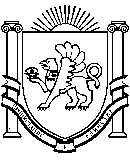 31 июля 2019 годапгт РаздольноеО проекте решения «О внесении измененийв Правила благоустройства и санитарногосодержания территории Раздольненского сельскогопоселения Раздольненского района Республики Крым»В соответствии с Федеральным законом от 06.10.2003г.№ 131-ФЗ «Об общих принципах организации местного самоуправления в Российской Федерации», Законом Республики Крым от 05.03.2019г. № 574-ЗРК/2019 «О порядке определения правилами благоустройства территорий муниципальных образований в Республике Крым границ прилегающих территорий», руководствуясь ст. 26, ст. 66.1 Устава,Раздольненский сельский совет РЕШИЛ:1.Принять проект решения «О внесении изменений в Правилаблагоустройства и санитарного содержания территории Раздольненского сельского поселения Раздольненского района Республики Крым» (приложение 1).2. Обнародовать проект решения «О внесении изменений в Правила благоустройства и санитарного содержания территории Раздольненского сельского поселения Раздольненского района Республики Крым» на стенде Раздольненского сельского совета Раздольненского района Республики Крым по адресу: пгт Раздольное, ул. Ленина, д.14 и на сайте Администрации Раздольненского сельского поселения (http://Razdolnoe.su).3. Настоящее решение обнародовать на стенде Раздольненского сельского совета Раздольненского района Республики Крым по адресу: пгт Раздольное,ул. Ленина, д.14 и на сайте Администрации Раздольненского сельского поселения (http://Razdolnoe.su).4. Решение вступает в силу со дня его обнародования.Председатель Раздольненскогосельского совета - Глава администрацииРаздольненского сельского поселения					П.П. ЧернявскийПриложение 1 к решению 101-го  заседания Раздольненского сельского совета 1-го созыва от 31.07.2019 № 803ПРОЕКТ____________2019 годапгт РаздольноеО внесении изменений в Правила благоустройстваи санитарного содержания территорииРаздольненского сельского поселенияРаздольненского района Республики КрымВ соответствии с Федеральным законом от 06.10.2003г. № 131-ФЗ «Об общих принципах организации местного самоуправления в Российской Федерации», Гражданским кодексом Российской Федерации, Законом Республики Крым от 05.03.2019 г. № 574-ЗРК/2019 «О порядке определения правилами благоустройства территорий муниципальных образований в Республике Крым границ прилегающих территорий», Уставом муниципального образования Раздольненское сельское поселение Раздольненского района Республики Крым,Раздольненский сельский совет РЕШИЛ:1. Внести в Правила благоустройства и санитарного содержания территории Раздольненского сельского поселения Раздольненского района Республики Крым, утвержденные решением 82-го заседания Раздольненского сельского совета 1-го созыва от 27.12.2017 г. № 623 (далее- Правила благоустройства) изменения следующего содержания:1.1. В пункте 1.2. раздела 1. «Общие положения»:- абзац 13изложить в следующей редакции:«прилегающая территория - территория общего пользования, которая прилегает к зданию, строению, сооружению, земельному участку в случае, если такой земельный участок образован, и границы которой определены правилами благоустройства территории муниципального образования (далее – правила благоустройства) в соответствии с порядком, установленным Законом Республики Крым от 05 марта 2019 г. № 574 -ЗРК/2019 «О порядке определения правилами благоустройства территорий муниципальных образований в Республике Крым границ прилегающих территорий» (далее – закон № 574 -ЗРК/2019).-Дополнить понятиями:«- границы прилегающей территории – местоположение прилегающей территории, установленное посредством определения координат характерных точек ее границ;	- внутренняя часть границ прилегающей территории — часть границ прилегающей территории, непосредственно примыкающая к границе здания, строения, сооружения, земельного участка, в отношении которого установлены границы прилегающей территории, то есть являющаяся их общей границей;	- внешняя часть границ прилегающей территории - часть границ прилегающей территории, не примыкающая непосредственно к зданию, строению, сооружению, земельному участку, в отношении которого установлены границы прилегающей территории, то есть не являющаяся их общей границей;	- площадь прилегающей территории - площадь геометрической фигуры, образованной проекцией границ прилегающей территории на горизонтальную плоскость.»2.Решение вступает в силу со дня его обнародования.3.Настоящее решение обнародовать на стенде Раздольненского сельского совета Раздольненского района Республики Крым по адресу: пгт Раздольное, ул. Ленина, д.14 и на сайте Администрации Раздольненского сельского поселения Раздольненского района Республики Крым (http://Razdolnoe.su).Председатель Раздольненскогосельского совета - глава администрацииРаздольненского сельского поселения					П.П. ЧернявскийРОЗДОЛЬНЕНСЬКАСІЛЬСЬКА РАДАРОЗДОЛЬНЕНСЬКОГОРАЙОНУРЕСПУБЛІКИ КРИМРАЗДОЛЬНЕНСКИЙСЕЛЬСКИЙ СОВЕТРАЗДОЛЬНЕНСКОГО РАЙОНАРЕСПУБЛИКИ КРЫМКЪЫРЫМ ДЖУМХУРИЕТИ РАЗДОЛЬНОЕБОЛЮГИНИНЪРАЗДОЛЬНОЕ КОЙ ШУРАСЫ101-е заседание совета 1-го созываРЕШЕНИЕ № 803101-е заседание совета 1-го созываРЕШЕНИЕ № 803101-е заседание совета 1-го созываРЕШЕНИЕ № 803РОЗДОЛЬНЕНСЬКАСІЛЬСЬКА РАДАРОЗДОЛЬНЕНСЬКОГОРАЙОНУРЕСПУБЛІКИ КРИМРАЗДОЛЬНЕНСКИЙСЕЛЬСКИЙ СОВЕТРАЗДОЛЬНЕНСКОГО РАЙОНАРЕСПУБЛИКИ КРЫМКЪЫРЫМ ДЖУМХУРИЕТИ РАЗДОЛЬНОЕБОЛЮГИНИНЪРАЗДОЛЬНОЕ КОЙ ШУРАСЫ-е заседание совета 1-го созываРЕШЕНИЕ № -е заседание совета 1-го созываРЕШЕНИЕ № -е заседание совета 1-го созываРЕШЕНИЕ № 